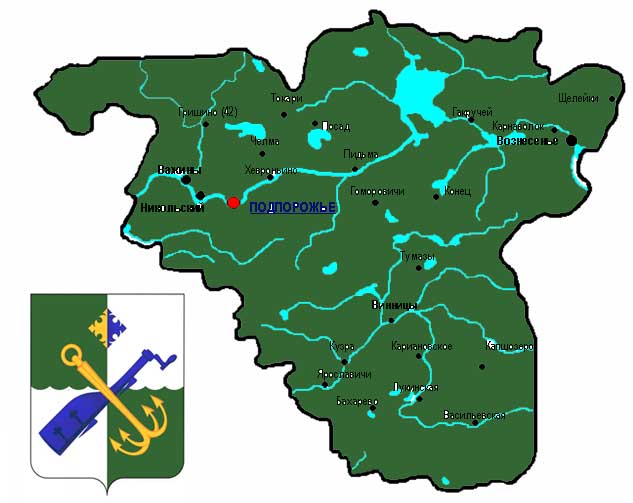 Муниципальное образование«Подпорожский муниципальный район Ленинградской области»ПРЕДСЕДАТЕЛЬ КОМИТЕТА ОБРАЗОВАНИЯАдминистрации муниципального образования«Подпорожский муниципальный район Ленинградской области»П Р И К А З 26.02.2024 г.                                                                                                        № 47«О закреплении определенных территорий за муниципальными бюджетными образовательными организациями»В соответствии с пунктом 6 части 1 статьи 9 Федерального закона Российской Федерации от 29 декабря 2012 года № 273-ФЗ «Об образовании в Российской Федерации», в целях обеспечения организованного приема детей в муниципальные бюджетные образовательные организации, п.6 Порядка приема на обучение по образовательным программам дошкольного образования, утвержденным приказом Министерства образования Российской Федерации от 8 апреля 204 г №293, приказа Министерства образования и науки Российской Федерации от 22 января 2014 года № 32 «Об утверждении Порядка приема граждан на обучение по образовательным программам начального общего, основного общего и среднего общего образования», ПРИКАЗЫВАЮ:Отменить приказ председателя Комитета образования Администрации муниципального образования «Подпорожский муниципальный район» № 45 от 06 марта 2023 года «О закреплении определенных территорий за муниципальными бюджетными образовательными организациями.  Закрепить муниципальные образовательные учреждения, реализующие основную образовательную программу дошкольного образования за  конкретными территориями   Подпорожского района Ленинградской области (приложение 1);Закрепить муниципальные общеобразовательные учреждения Подпорожского района за конкретными территориями Подпорожского района Ленинградской области (приложение 2).Разместить настоящий приказ на официальном сайте  Комитета образования Администрации муниципального образования «Подпорожский муниципальный район Ленинградской области» (http://podkomobr.ru/).Контроль за исполнением приказа оставляю за собой.Председатель Комитета образования                                               Н.А. ВоробьеваПриложение 1Закрепление муниципальных образовательных учреждений,реализующих основную образовательную программу дошкольного образования за  конкретными территориями Подпорожского района Ленинградской областиПриложение 2 Закрепление муниципальных общеобразовательных учреждений Подпорожского района за конкретными территориями Подпорожского района Ленинградской области№ п/пНазвание муниципального бюджетного дошкольного учрежденияОпределенная территория (названия микрорайонов, улиц, номера домов)Определенная территория (названия микрорайонов, улиц, номера домов)№ п/пНазвание муниципального бюджетного дошкольного учрежденияНаименование улицНомера домов1Муниципальное бюджетное дошкольное образовательное учреждение «Подпорожский детский сад № 1 общеразвивающего вида с приоритетным осуществлением деятельности по физическому развитию детей»Ул. Поселковая1Муниципальное бюджетное дошкольное образовательное учреждение «Подпорожский детский сад № 1 общеразвивающего вида с приоритетным осуществлением деятельности по физическому развитию детей»Ул. Куккоевой1Муниципальное бюджетное дошкольное образовательное учреждение «Подпорожский детский сад № 1 общеразвивающего вида с приоритетным осуществлением деятельности по физическому развитию детей»Ул. Советская1Муниципальное бюджетное дошкольное образовательное учреждение «Подпорожский детский сад № 1 общеразвивающего вида с приоритетным осуществлением деятельности по физическому развитию детей»Ул. Гнаровской1Муниципальное бюджетное дошкольное образовательное учреждение «Подпорожский детский сад № 1 общеразвивающего вида с приоритетным осуществлением деятельности по физическому развитию детей»Ул. Красная1Муниципальное бюджетное дошкольное образовательное учреждение «Подпорожский детский сад № 1 общеразвивающего вида с приоритетным осуществлением деятельности по физическому развитию детей»Ул. Зеленая1Муниципальное бюджетное дошкольное образовательное учреждение «Подпорожский детский сад № 1 общеразвивающего вида с приоритетным осуществлением деятельности по физическому развитию детей»Ул. Архангельский тракт1Муниципальное бюджетное дошкольное образовательное учреждение «Подпорожский детский сад № 1 общеразвивающего вида с приоритетным осуществлением деятельности по физическому развитию детей»Ул. Смирнова1Муниципальное бюджетное дошкольное образовательное учреждение «Подпорожский детский сад № 1 общеразвивающего вида с приоритетным осуществлением деятельности по физическому развитию детей»Ул. . Волховская1Муниципальное бюджетное дошкольное образовательное учреждение «Подпорожский детский сад № 1 общеразвивающего вида с приоритетным осуществлением деятельности по физическому развитию детей»Ул. ИсаковаЧетная сторона 2- по  261Муниципальное бюджетное дошкольное образовательное учреждение «Подпорожский детский сад № 1 общеразвивающего вида с приоритетным осуществлением деятельности по физическому развитию детей»Ул. КрасноармейскаяНечетная сторона 1-151Муниципальное бюджетное дошкольное образовательное учреждение «Подпорожский детский сад № 1 общеразвивающего вида с приоритетным осуществлением деятельности по физическому развитию детей»Микрорайон Варбеги: Ул. Первое мая, Школьная, Новгородская, Лесная. Пер. Комсомольский, Почтовый, ул. Самострой.Микрорайон Святуха: пер. Механический, пер. Южный, пер. Средний, пер. Фабричный, ул. Заречная, пер. Каменный ул. Горная 3. Муниципальное бюджетное общеобразовательное учреждение «Подпорожская средняя общеобразовательная школа №1 им. А.С.Пушкина»  (дошкольные группы)Территория муниципального образования «Подпорожский муниципальный район Ленинградской области»Территория муниципального образования «Подпорожский муниципальный район Ленинградской области»4Муниципальное бюджетное образовательное учреждение «Вознесенский образовательный центр» (дошкольные группы)Территория муниципального образования «Вознесенское городское поселение»Территория муниципального образования «Вознесенское городское поселение»5Муниципальное бюджетное дошкольное образовательное учреждение «Винницкий детский сад № 8»Территория муниципального образования «Винницкое сельское поселение Подпорожского муниципального района Ленинградской области»Деревня Юксовичи МО «Вознесенское городское поселение Подпорожского муниципального района Ленинградской области»Территория муниципального образования «Винницкое сельское поселение Подпорожского муниципального района Ленинградской области»Деревня Юксовичи МО «Вознесенское городское поселение Подпорожского муниципального района Ленинградской области»6Муниципальное бюджетное дошкольное образовательное учреждение «Подпорожский детский сад № 9 общеразвивающего вида с приоритетным осуществлением деятельности по художественно-эстетическому развитию детей»Микрорайон Ольховец: ул. 1 –я линия., 2-я линия, 3-я линия, 4-я линия, Северная, Клубная, Полищука, Новая, Труда, Паромная,  Клубная, пер. Клубный6Муниципальное бюджетное дошкольное образовательное учреждение «Подпорожский детский сад № 9 общеразвивающего вида с приоритетным осуществлением деятельности по художественно-эстетическому развитию детей»Ул. Исакова Нечетная сторона с 1 по 276Муниципальное бюджетное дошкольное образовательное учреждение «Подпорожский детский сад № 9 общеразвивающего вида с приоритетным осуществлением деятельности по художественно-эстетическому развитию детей»Ул. Свирская1-436Муниципальное бюджетное дошкольное образовательное учреждение «Подпорожский детский сад № 9 общеразвивающего вида с приоритетным осуществлением деятельности по художественно-эстетическому развитию детей»Ул. КрасноармейскаяЧетная сторона 2-166Муниципальное бюджетное дошкольное образовательное учреждение «Подпорожский детский сад № 9 общеразвивающего вида с приоритетным осуществлением деятельности по художественно-эстетическому развитию детей»Ул. Белозерская6Муниципальное бюджетное дошкольное образовательное учреждение «Подпорожский детский сад № 9 общеразвивающего вида с приоритетным осуществлением деятельности по художественно-эстетическому развитию детей»Ул. Строителей7Муниципальное бюджетное дошкольное образовательное учреждение «Подпорожский детский сад № 11»Ул. Комсомольская3-13, 4-127Муниципальное бюджетное дошкольное образовательное учреждение «Подпорожский детский сад № 11»Проспект Ленина11-31, 10-329Муниципальное бюджетное дошкольное образовательное учреждение «Подпорожский детский сад № 12 общеразвивающего вида с приоритетным осуществлением деятельности по физическому развитию детей»Проспект Кирова9Муниципальное бюджетное дошкольное образовательное учреждение «Подпорожский детский сад № 12 общеразвивающего вида с приоритетным осуществлением деятельности по физическому развитию детей»Ул. Планеристов9Муниципальное бюджетное дошкольное образовательное учреждение «Подпорожский детский сад № 12 общеразвивающего вида с приоритетным осуществлением деятельности по физическому развитию детей»Ул. Культуры9Муниципальное бюджетное дошкольное образовательное учреждение «Подпорожский детский сад № 12 общеразвивающего вида с приоритетным осуществлением деятельности по физическому развитию детей»Ул. Свирская 44-549Муниципальное бюджетное дошкольное образовательное учреждение «Подпорожский детский сад № 12 общеразвивающего вида с приоритетным осуществлением деятельности по физическому развитию детей»Ул. Комсомольская 15-19, 14-169Муниципальное бюджетное дошкольное образовательное учреждение «Подпорожский детский сад № 12 общеразвивающего вида с приоритетным осуществлением деятельности по физическому развитию детей»Проспект Ленина6-8, 7-99Муниципальное бюджетное дошкольное образовательное учреждение «Подпорожский детский сад № 12 общеразвивающего вида с приоритетным осуществлением деятельности по физическому развитию детей»Набережная красного флота10Муниципальное бюджетное дошкольное образовательное учреждение «Подпорожский детский сад № 15 общеразвивающего вида с приоритетным осуществлением деятельности по социально-личностному развитию детей»Ул. Свирская78,8210Муниципальное бюджетное дошкольное образовательное учреждение «Подпорожский детский сад № 15 общеразвивающего вида с приоритетным осуществлением деятельности по социально-личностному развитию детей»Ул. Некрасова10Муниципальное бюджетное дошкольное образовательное учреждение «Подпорожский детский сад № 15 общеразвивающего вида с приоритетным осуществлением деятельности по социально-личностному развитию детей»Ул. Конституции10Муниципальное бюджетное дошкольное образовательное учреждение «Подпорожский детский сад № 15 общеразвивающего вида с приоритетным осуществлением деятельности по социально-личностному развитию детей»Ул. Волкова20-36, 3710Муниципальное бюджетное дошкольное образовательное учреждение «Подпорожский детский сад № 15 общеразвивающего вида с приоритетным осуществлением деятельности по социально-личностному развитию детей»Ул. Парковая10Муниципальное бюджетное дошкольное образовательное учреждение «Подпорожский детский сад № 15 общеразвивающего вида с приоритетным осуществлением деятельности по социально-личностному развитию детей»Ул. Песочная10Муниципальное бюджетное дошкольное образовательное учреждение «Подпорожский детский сад № 15 общеразвивающего вида с приоритетным осуществлением деятельности по социально-личностному развитию детей»Ул. Садовая10Муниципальное бюджетное дошкольное образовательное учреждение «Подпорожский детский сад № 15 общеразвивающего вида с приоритетным осуществлением деятельности по социально-личностному развитию детей»Ул. Гражданская10Муниципальное бюджетное дошкольное образовательное учреждение «Подпорожский детский сад № 15 общеразвивающего вида с приоритетным осуществлением деятельности по социально-личностному развитию детей»Ул. Погринская10Муниципальное бюджетное дошкольное образовательное учреждение «Подпорожский детский сад № 15 общеразвивающего вида с приоритетным осуществлением деятельности по социально-личностному развитию детей»Ул. Конная10Муниципальное бюджетное дошкольное образовательное учреждение «Подпорожский детский сад № 15 общеразвивающего вида с приоритетным осуществлением деятельности по социально-личностному развитию детей»Ул. Сенная10Муниципальное бюджетное дошкольное образовательное учреждение «Подпорожский детский сад № 15 общеразвивающего вида с приоритетным осуществлением деятельности по социально-личностному развитию детей»Ул. Железнодорожная10Муниципальное бюджетное дошкольное образовательное учреждение «Подпорожский детский сад № 15 общеразвивающего вида с приоритетным осуществлением деятельности по социально-личностному развитию детей»Пер. Транспортный10Муниципальное бюджетное дошкольное образовательное учреждение «Подпорожский детский сад № 15 общеразвивающего вида с приоритетным осуществлением деятельности по социально-личностному развитию детей»Ул. ГорькогоЧетная сторона11Муниципальное бюджетное общеобразовательное учреждение «Никольская основная общеобразовательная школа № 9» (дошкольные группы)Территория муниципального образования «Никольское городское поселение Подпорожского муниципального района Ленинградской области»Территория муниципального образования «Никольское городское поселение Подпорожского муниципального района Ленинградской области»12Муниципальное бюджетное дошкольное образовательное учреждение «Подпорожский детский сад № 21 общеразвивающего вида с приоритетным осуществлением деятельности по художественно-эстетическому развитию детей»Ул. Комсомольская1,2, 2а,2б12Муниципальное бюджетное дошкольное образовательное учреждение «Подпорожский детский сад № 21 общеразвивающего вида с приоритетным осуществлением деятельности по художественно-эстетическому развитию детей»Ул. Сосновая12Муниципальное бюджетное дошкольное образовательное учреждение «Подпорожский детский сад № 21 общеразвивающего вида с приоритетным осуществлением деятельности по художественно-эстетическому развитию детей»Ул. Волкова1-29, 2-1812Муниципальное бюджетное дошкольное образовательное учреждение «Подпорожский детский сад № 21 общеразвивающего вида с приоритетным осуществлением деятельности по художественно-эстетическому развитию детей»Ул. Больничная12Муниципальное бюджетное дошкольное образовательное учреждение «Подпорожский детский сад № 21 общеразвивающего вида с приоритетным осуществлением деятельности по художественно-эстетическому развитию детей»Ул. Сосновая12Муниципальное бюджетное дошкольное образовательное учреждение «Подпорожский детский сад № 21 общеразвивающего вида с приоритетным осуществлением деятельности по художественно-эстетическому развитию детей»Пер. Парковый12Муниципальное бюджетное дошкольное образовательное учреждение «Подпорожский детский сад № 21 общеразвивающего вида с приоритетным осуществлением деятельности по художественно-эстетическому развитию детей»Ул. Физкультурная12Муниципальное бюджетное дошкольное образовательное учреждение «Подпорожский детский сад № 21 общеразвивающего вида с приоритетным осуществлением деятельности по художественно-эстетическому развитию детей»Ул. Пожарная12Муниципальное бюджетное дошкольное образовательное учреждение «Подпорожский детский сад № 21 общеразвивающего вида с приоритетным осуществлением деятельности по художественно-эстетическому развитию детей»Ул. Боровая12Муниципальное бюджетное дошкольное образовательное учреждение «Подпорожский детский сад № 21 общеразвивающего вида с приоритетным осуществлением деятельности по художественно-эстетическому развитию детей»Ул. Беломорская12Муниципальное бюджетное дошкольное образовательное учреждение «Подпорожский детский сад № 21 общеразвивающего вида с приоритетным осуществлением деятельности по художественно-эстетическому развитию детей»Пер. Рабочий12Муниципальное бюджетное дошкольное образовательное учреждение «Подпорожский детский сад № 21 общеразвивающего вида с приоритетным осуществлением деятельности по художественно-эстетическому развитию детей»Пер. Пионерский12Муниципальное бюджетное дошкольное образовательное учреждение «Подпорожский детский сад № 21 общеразвивающего вида с приоритетным осуществлением деятельности по художественно-эстетическому развитию детей»Пер. Загородный12Муниципальное бюджетное дошкольное образовательное учреждение «Подпорожский детский сад № 21 общеразвивающего вида с приоритетным осуществлением деятельности по художественно-эстетическому развитию детей»Пер. Сосновый12Муниципальное бюджетное дошкольное образовательное учреждение «Подпорожский детский сад № 21 общеразвивающего вида с приоритетным осуществлением деятельности по художественно-эстетическому развитию детей»Ул. ГорькогоНечетная сторона14Муниципальное бюджетное образовательное учреждение «Важинский образовательный центр» (дошкольные группы)Территория муниципального образования «Важинское городское поселение Подпорожского муниципального района Ленинградской области»16Муниципальное бюджетное общеобразовательное учреждение «Винницкая средняя общеобразовательная школа-интернат» п. Курба17Муниципальное бюджетное  учреждение «Центр психолого-педагогической, медицинской и социальной помощи»Территория муниципального образования «Подпорожский муниципальный район Ленинградской области»№п/пНазвание муниципального бюджетного общеобразовательного учрежденияТерритория, закрепленная за муниципальным бюджетным общеобразовательным учреждением1.Муниципальное бюджетное общеобразовательное учреждение «Подпорожская средняя общеобразовательная школа №1 им. А.С.Пушкина»Муниципальное образование «Подпорожское городское поселение Подпорожского муниципального района Ленинградской области» город Подпорожье:- улица Паромная,- улица 1-я линия,- улица 2-я линия,- улица 3-я линия,- улица 4-я линия,- улица Солнечная,- микрорайон Ольховец,- микрорайон Варбеги,- микрорайон Святуха,- улица Самострой,- улица Поселковая,- переулок Поселковый,- улица Архангельский тракт,- улица Куккоевой,- улица Красная,- улица Зеленая, - улица Героев,- улица Советская,- улица Волховская, дома № 1-22,- улица Красноармейская, дома № 1-11, 11а - улица Гнаровской,- улица Смирнова,- улица Исакова нечетная сторона дома № 1-27,улица Свирская, дома № 1-32,34,36,38,40,42село Шеменичи,деревня Плотично,деревня Гоморовичи,деревня Пертозеро,деревня Волнаволок,Урочище (бывшая деревня) Пелдожи,урочище (бывшая деревня) Шангостров,деревня Пидьма,деревня Посад,поселок Токари, деревня Хевроньино,деревня Мятусово2.Муниципальное бюджетное общеобразовательное учреждение «Подпорожская средняя общеобразовательная школа № 3»Муниципальное образование «Подпорожское городское поселение Подпорожского муниципального района Ленинградской области»город Подпорожье:- улица Конституции,- улица Комсомольская,,- улица Свирская, дома № 78,82,- улица Волкова, дома № 24-37,- улица Больничная, дома № 1-18, 20-23,- проспект Ленина, дома № 6, 8,10,12-32, - улица Некрасова,- улица Счастливая,- улица Ромашковая,- улица Прохладная,- улица Окраинная,- улица Вокзальная,- микрорайон Мостопоезд,- микрорайон Ретранслятор,- станция Подпорожье3.Муниципальное бюджетное общеобразовательное учреждение «Подпорожская средняя общеобразовательная школа № 4 имени М.Горького»Муниципальное образование «Подпорожское городское поселение Подпорожского муниципального района Ленинградской области»город Подпорожье:- улица Сосновая,- улица Волкова, дома №  1-23,- улица Больничная, дом № 19, 24, 15а- проспект Ленина, дома № 33 -61, - набережная Красного Флота, - улица Пожарная,- улица Горького,- улица Боровая,- улица Физкультурная, - улица Конная,- улица Железнодорожная,- улица Сенная,- улица Садовая,- улица Песочная,- улица Беломорская,- улица Погринская,- переулок Рабочий,- переулок Парковый,- улица Парковая,- улица Карьерная,- переулок Транспортный,- переулок Пионерский,- переулок Сосновый,- улица Гражданская,- улица Западная,- переулок Загородный4.Муниципальное бюджетное общеобразовательное учреждение «Важинский образовательный центр»Территория муниципального образования «Важинское городское поселение Подпорожского муниципального района Ленинградской области»5.Муниципальное бюджетное общеобразовательное учреждение «Вознесенский образовательный центр»Территория муниципального образования «Вознесенское городское поселение Подпорожского муниципального района Ленинградской области»6.Муниципальное бюджетное общеобразовательное учреждение «Подпорожская средняя общеобразовательная школа № 8»Муниципальное образование «Подпорожское городское поселение Подпорожского муниципального района Ленинградской области» город Подпорожье:- улица Строителей,- улица Красноармейская, дома № 12,13,14,14а,15,16,16а,16б- улица Планеристов,- улица Культуры,- улица Исакова,  четная сторона дома № 2-26,- улица Волховская, дома № 24-32, - улица Свирская, дома №  33,35,37,39,41,43, 44-62.- улица Белозерская,- проспект Ленина, дома № 7, 9,11,- проспект Кирова,_улица Благовещенская,- улица Дорожная,- улица Сретенская,деревня Яндеба,деревня Кезоручей,деревня Лаптевщина,территория муниципального образования «Никольское городское поселение Подпорожского муниципального района Ленинградской области» (обучающиеся 10-11 класса),территория муниципального образования «Важинское городское поселение Подпорожского муниципального района Ленинградской области (обучающиеся 10-11 класса)7.Муниципальное бюджетное общеобразовательное учреждение «Никольская основная общеобразовательная школа № 9»Территория муниципального образования «Никольское городское поселение Подпорожского муниципального района Ленинградской области» 8.Муниципальное бюджетное общеобразовательное учреждение «Винницкая средняя общеобразовательная школа-интернат»территория муниципального образования «Винницкое сельское поселение Подпорожского муниципального района Ленинградской области»деревня Юксовичи МО «Вознесенское городское поселение Подпорожского муниципального района Ленинградской области» 